§3-1003.  Closing estates; by sworn statement of personal representative1.  Closing estate by sworn statement of personal representative.  Unless prohibited by order of the court and except for estates being administered in supervised administration proceedings, a personal representative may close an estate by filing with the court no earlier than 6 months after the date of original appointment of a general personal representative for the estate a verified statement stating that the personal representative, or a previous personal representative, has:A.  Determined that the time limited for presentation of creditors' claims has expired;  [PL 2017, c. 402, Pt. A, §2 (NEW); PL 2019, c. 417, Pt. B, §14 (AFF).]B.  Fully administered the estate of the decedent by making payment, settlement or other disposition of all claims that were presented, expenses of administration and estate, inheritance and other death taxes, except as specified in the statement, and that the assets of the estate have been distributed to the persons entitled.  If any claims remain undischarged, the statement must state whether the personal representative has distributed the estate subject to possible liability with the agreement of the distributees or it shall state in detail other arrangements that have been made to accommodate outstanding liabilities; and  [PL 2017, c. 402, Pt. A, §2 (NEW); PL 2019, c. 417, Pt. B, §14 (AFF).]C.  Sent a copy of the statement to all distributees of the estate and to all creditors or other claimants of whom the personal representative is aware whose claims are neither paid nor barred and has furnished a full account in writing of the personal representative's administration to the distributees whose interests are affected thereby.  [PL 2017, c. 402, Pt. A, §2 (NEW); PL 2019, c. 417, Pt. B, §14 (AFF).][PL 2017, c. 402, Pt. A, §2 (NEW); PL 2019, c. 417, Pt. B, §14 (AFF).]2.  Termination of personal representative appointment.  If no proceedings involving the personal representative are pending in the court one year after the closing statement is filed, the appointment of the personal representative terminates.[PL 2017, c. 402, Pt. A, §2 (NEW); PL 2019, c. 417, Pt. B, §14 (AFF).]SECTION HISTORYPL 2017, c. 402, Pt. A, §2 (NEW). PL 2017, c. 402, Pt. F, §1 (AFF). PL 2019, c. 417, Pt. B, §14 (AFF). The State of Maine claims a copyright in its codified statutes. If you intend to republish this material, we require that you include the following disclaimer in your publication:All copyrights and other rights to statutory text are reserved by the State of Maine. The text included in this publication reflects changes made through the First Regular and First Special Session of the 131st Maine Legislature and is current through November 1. 2023
                    . The text is subject to change without notice. It is a version that has not been officially certified by the Secretary of State. Refer to the Maine Revised Statutes Annotated and supplements for certified text.
                The Office of the Revisor of Statutes also requests that you send us one copy of any statutory publication you may produce. Our goal is not to restrict publishing activity, but to keep track of who is publishing what, to identify any needless duplication and to preserve the State's copyright rights.PLEASE NOTE: The Revisor's Office cannot perform research for or provide legal advice or interpretation of Maine law to the public. If you need legal assistance, please contact a qualified attorney.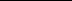 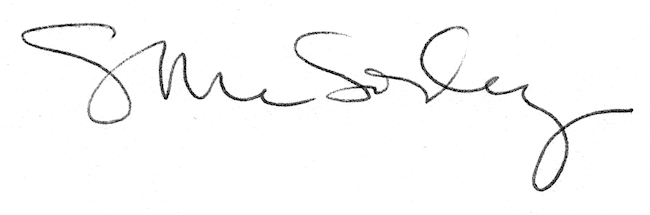 